Illinois Association of Vocational Agriculture TeachersAgricultural Business Management CDEContest Superintendent & Host: District IAVAT DirectorsGeneral InformationTeam: A team shall consist of five (5) participants. The three (3) participants with the highest scores shall constitute the team score.Placings/Scoring: Questions and problems will be scored by individuals designated by IAVAT.Scorecards: The event will be scored using an auto-graded Google form.Miscellaneous:The event is open to any school desiring to participate.Participants may use non-programmable (will not store formulas), battery operated calculators if they provide them.Calculators may not be shared.Two (2) hours will be allowed for participants to complete the event.Each district shall have the flexibility to set a start time, but no competing team or individual shall depart the event site prior to all teams having started the event.Individual ties in the Agriculture Business Management Career Development Event will be broken using the highest score in the problem section.Additional Information: Refer to the "General Rules" section for the current year for information concerning Entry Fees, Registration, and Location of the event.Preregistration is required. Watch the AgEd Listserve for event details. Each agriculture teacher with either a participant or a team in the Agricultural Business Management Career Development Event must submit pre-registration via the form distributed in AgEd Listserv by the date specified.Event FormatPart A. Consists of 25 True or False question valued at 1 point each. Five (5) sample questions are illustrated. [Scoring note: This section will comprise 25 of the possible 225 points]Part B. Consists of 50 multiple choice questions related to applying principles of farm management, farm records, farm credit, budgets, break-even problems and costs. Five (5) sample questions are illustrated. [Scoring note: This section will comprise 100 of the possible 225 points]Sample QuestionsMultiple Choice: Make an appropriate choice of A, B, C or D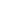  _	1)  The major advantage of renting or leasing a production input such as land or machinery is toreduce taxes.release capital for other uses.increase depreciation allowances.improve output per worker. _	2)  Long term credit should be used to purchasecattle.machinery.land and buildings.fertilizers. _	3)  In a period of declining farm prices, the manager could best maintain his labor income byreducing inputs.increasing resources.decreasing marginal expenses.increasing output per worker. _	4)  In analyzing the farm business, depreciation should be considered asa variable cost.a fixed cost.an opportunity cost.an operating cost. _	5)  It is profitable for a farmer to borrow money to expand a farm business when the borrowed moneyreturns more than borrowed money.can be secured at a low interest rate.can improve the level of production.will increase the volume of business. _	6) Short term credit is most likely used forfertilizer purchasepurchasing landpurchasing a tractorbuilding a new machine shed _	7) How many 80 –acre parcels of land can be divided from one and one-half sections of farmland?8101216Part C. Consists of problems related to applying principles of farm management, farm records, farm credit, budgets, break-even problems and costs. A sample problem is illustrated. [Scoring note: This section will comprise 100 of the possible 225 points]Sample ProblemProblem Section: Using the information provided below, complete the net worth statement for January 1 for this young farmer.C. Suggested References Primary Reference:Steward, Jim, Raleigh Jobes, James Casey and Wayne Purcell, Farm and Ranch Business Management; Moline, Illinois: Deere & Company, 2005Secondary ReferencesCBOT/CME electronic resources – available at:  http://www.cmegroup.com/education/index.html#MyCaert AG Business Units – available through your personal account log-in at:  www.agriculturaleducation.orgMissouri FFA Farm Management Contest – Exams and Keys – available at:  http://agebb.missouri.edu/mgt/plainffa/index.htm4. MiscellaneousCareer Development Events Handbook 2006-2010. National FFA Organization,P.O. Box 68960, 6060 FFA Drive, Indianapolis, IN.46268-6060.Catalog of instructional materials is available from ITCS Instructional Materials, University of Illinois at Urbana-Champaign, 1401 S. Maryland Dr., Urbana, IL 61801. (800) 345-6087 FAX (217) 333-3917 or available on the World Wide Web  http://im.itcs.illinois.edu/.Value of  Machinery$48,000Value of Land120,000Bank Checking Account2,000Stored Wheat9,000Steer Calves15,000Cow Herd10,000Value of Buildings4,000The Operating Loan used to purchase calves due March 15 is $8,000.The Operating Loan used to purchase calves due March 15 is $8,000.The 20 Year Land Loan Balance is $50,000 due July 1.The 20 Year Land Loan Balance is $50,000 due July 1.Net Worth StatementNet Worth StatementASSETSCurrent1. Bank Checking Account$2,0002. Stored Wheat9,0003. Steer Calves15,000Intermediate1. Value of Machinery$48,0002. Cow Herd10,000Fixed1. Value of Land$120,0002. Value of Buildings4,000Total AssetsTotal Assets208,000LIABILITIESCurrent1. Operating Loan$8,0002. Part of Land Loan5,000Intermediate0Long Term1. Land Loan$45,000Total LiabilitiesTotal Liabilities$58,000Net WorthNet Worth$150,000